Караваевский вестникИнформационный бюллетеньучредители: Совет депутатов  и администрация Караваевского сельского поселенияКостромского муниципального района Костромской областиСодержание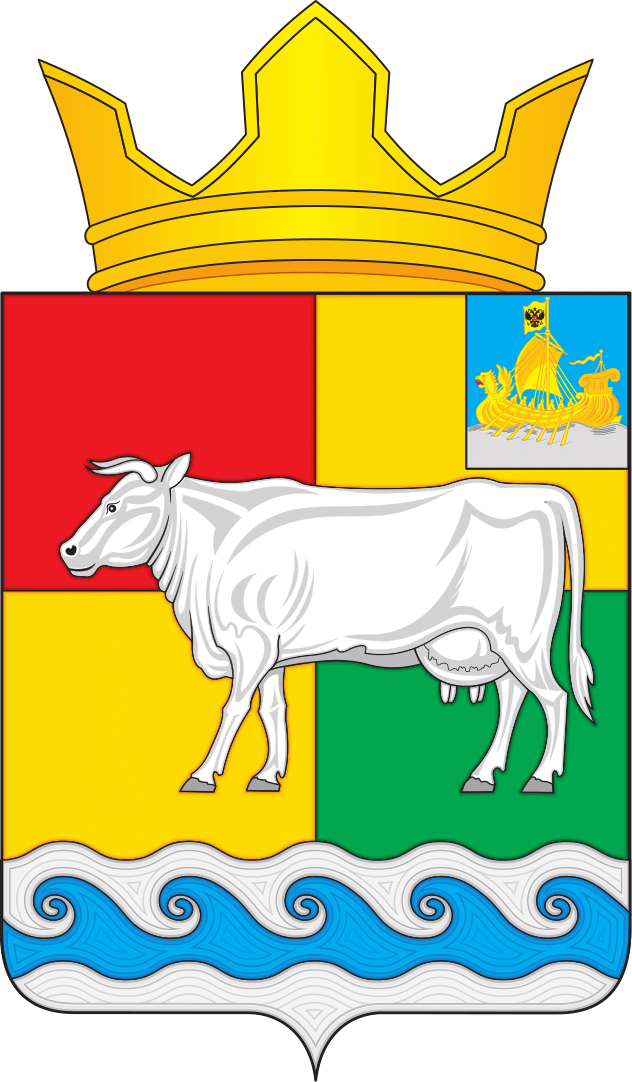 СОВЕТ ДЕПУТАТОВ КАРАВАЕВСКОГО СЕЛЬСКОГО ПОСЕЛЕНИЯКОСТРОМСКОГО МУНИЦИПАЛЬНОГО РАЙОНА КОСТРОМСКОЙ ОБЛАСТИР Е Ш Е Н И Е«08»  мая 2020 года № 6-3                                                                         п. КараваевоО внесении изменений и дополнений в Решение Совета депутатов             от 06.12.2019г. № 38-3 «О бюджете Караваевского сельского поселения на 2020 год» (с учетом внесенных изменений и дополнений решениями Совета депутатов от 27.02.2020 г. № 5-3)В целях урегулирования способа оплаты услуг, Совет депутатов Караваевского сельского поселения Костромского муниципального района Костромской области РЕШИЛ:1.Внести в решение Совета депутатов Караваевского сельского поселения Костромского муниципального района Костромской области от 06.12.2019г. №38-3 «О бюджете Караваевского сельского поселения на 2020 год» (с учетом внесенных изменений и дополнений решениями Совета депутатов от 27.02.2020г. № 5-3), следующие изменения и дополнения:1) изложить пункт 13 в следующей редакции:«13. Установить процент авансовых платежей по договорам (муниципальным контрактам), заключаемым муниципальным заказчиком для муниципальных нужд на поставку товаров, выполнение работ, оказание услуг:-в размере 100 процентов по договорам (муниципальным контрактам) о предоставлении услуг связи, о подписке на печатные издания и об их приобретении, о приобретении горюче-смазочных материалов, об обучении на курсах повышения квалификации, оргвзносам, по договорам обязательного страхования гражданской ответственности владельцев транспортных средств, услуги виртуального хостинга.- в размере 30 процентов суммы договора (муниципального контракта) по остальным  договорам (муниципальным контрактам).2.Настоящее решение опубликовать в информационном бюллетене «Караваевский вестник».3.Настоящее решение вступает в силу с момента опубликования.Глава Караваевского сельского поселения                                                         Е.А. ШиловаИнформационный бюллетень учрежден Советом депутатов и администрацией Караваевского сельского поселения.Тираж  5 экз.,   Адрес: Костромская область, Костромской  район, п. Караваево,  ул. Штеймана,  д.5Выходит    с 27  сентября 2006 года   № 9, 15  мая  2020  годаБюллетень  выходит по мере необходимостиРешение Совета депутатов Караваевского сельского поселения Костромского муниципального района Костромской области от 8 мая 2020 года № 6-3 «О внесении изменений и дополнений в Решение Совета депутатов от 06.12.2019г. № 38-3 «О бюджете Караваевского сельского поселения на 2020 год» (с учетом внесенных изменений и дополнений решениями Совета депутатов от 27.02.2020 г. № 5-3)»……………………………………………………………………….……………1Решение Совета депутатов Караваевского сельского поселения Костромского муниципального района Костромской области от 8 мая 2020 года № 6-3 «О внесении изменений и дополнений в Решение Совета депутатов от 06.12.2019г. № 38-3 «О бюджете Караваевского сельского поселения на 2020 год» (с учетом внесенных изменений и дополнений решениями Совета депутатов от 27.02.2020 г. № 5-3)»……………………………………………………………………….……………1Решение Совета депутатов Караваевского сельского поселения Костромского муниципального района Костромской области от 8 мая 2020 года № 6-3 «О внесении изменений и дополнений в Решение Совета депутатов от 06.12.2019г. № 38-3 «О бюджете Караваевского сельского поселения на 2020 год» (с учетом внесенных изменений и дополнений решениями Совета депутатов от 27.02.2020 г. № 5-3)»……………………………………………………………………….……………1Решение Совета депутатов Караваевского сельского поселения Костромского муниципального района Костромской области от 8 мая 2020 года № 6-3 «О внесении изменений и дополнений в Решение Совета депутатов от 06.12.2019г. № 38-3 «О бюджете Караваевского сельского поселения на 2020 год» (с учетом внесенных изменений и дополнений решениями Совета депутатов от 27.02.2020 г. № 5-3)»……………………………………………………………………….……………1Решение Совета депутатов Караваевского сельского поселения Костромского муниципального района Костромской области от 8 мая 2020 года № 6-3 «О внесении изменений и дополнений в Решение Совета депутатов от 06.12.2019г. № 38-3 «О бюджете Караваевского сельского поселения на 2020 год» (с учетом внесенных изменений и дополнений решениями Совета депутатов от 27.02.2020 г. № 5-3)»……………………………………………………………………….……………1